Практическая работа 2Тема: ОФОРМЛЕНИЕ ТЕКСТОВЫХ ДОКУМЕНТОВ, СОДЕРЖАЩИХ ТАБЛИЦЫЦель занятия. Изучение технологии создания и форматирования документов, содержащих таблицы.Задание 2.1. Создать таблицу с автоформатом, рассчитать сумму столбца.Порядок работыЗапустите текстовый редактор Microsoft Word.Создайте таблицу (число столбцов – 8; число строк – 7) с автоформатом, пользуясь командами Таблица/Добавить/Таблица/Автоформат/Столбцы 5 (рис. 2.1).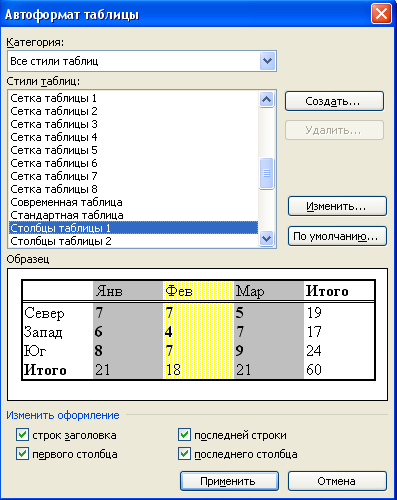 Рис. 2.1. Диалоговое окно Автоформат таблицыРис 2.2. Форма таблицы для заполнения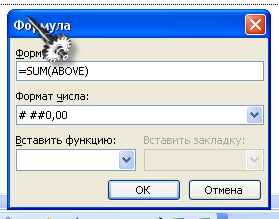 Рис. 2.3. Задание формулы для расчета суммы столбцаОформите таблицу по образцу (рис. 2.2) и введите произвольные данные.Рассчитайте сумму столбца «Оклад», используя команду Таблица/Формула предварительно установить курсор в ячейку «Оклад – Итого») (рис. 2.3).Задание 2.2. Создать таблицу, используя табуляцию.Наберите приведенную ниже таблицу в виде столбцов (рис. 2.4), используя табуляцию.Перед набором табличных данных расставьте табуляторы определенного вида на горизонтальной линейке. Вид табулятора и его положение на линейке приведены ниже:* для 1-й колонки - (с выравниванием слева ) ;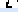 для 2-й колонки - (с выравниванием по центру) ;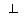 для 3-й колонки- (с выравниванием по десятичной запятой) ;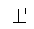 Табуляторы выбрать в левом углу линейку и установить на линейке одинарным щелчком мыши (рис. 2.5) или задать командой Формат/Табуляция.Рис. 2.4. образец оформления таблицы с использованием табуляции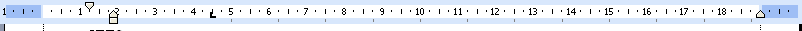 При наборе табличных данных двигайтесь по установленным табуляторам при помощи клавиши [Таб].	Задание 2.3. Создать таблицу по образцу, используя объединение ячеек.Порядок работынаберите таблицу изменения роста поставок компьютерного оборудования за 1995… 1999 гг. по приведенному образцу, используя объединение ячеек (Таблица/Объединение ячейки).Дополнительные заданияЗадание 2.4. Оформить документ, содержащий таблицу, по образцу. Произвести расчет штатной численности по каждой группе оплаты труда.	Краткая справка. Верхнюю часть документа оформите с использованием таблицы (тип линий – нет границ). Произведите расчет суммы по столбцам. Дату вставьте командой Вставка/Дата.ОАО «Прогресс»	Утверждаю23.12.2002 № 38	Генеральный директорМосква		______________ Б. Н. Добров	03.11.2003Структура и штатная численность ОАО «Прогресс» на .Задание 2.5. Оформить таблицу анализа объема выпуска продукции по изделиям в соответствии с образцом. Произвести расчеты в таблице.Краткая справка. Для изменения направления текста выделите группу ячеек и воспользуйтесь командой Формат/Направление текстаСрок сдачи: 25.10.2021г. (фотоотчет на почту: Lysechko@yandex.ru)№ п/пФ.И.ОАдресТелефонДолжностьОкладСемейное
положениеОбразование12345Итого:Объем персональных компьютеров, тыс. р.Объем персональных компьютеров, тыс. р.Объем персональных компьютеров, тыс. р.Компания..Compag1326615732,01IBM79469287,007Dell777011883,2Hewlett-Packard57437577,035Packard BellNEC59765989,07% поставокгодыгодыгоды% поставок199519971999% поставок27 %18 %22%Наименование
должностейШтатная численность и группы по оплате трудаШтатная численность и группы по оплате трудаШтатная численность и группы по оплате трудаШтатная численность и группы по оплате трудаШтатная численность и группы по оплате трудаНаименование
должностейПерваяВтораяТретьяЧетвертаяПятаяГенеральный директор1Главный бухгалтер1Сотрудники бухгалтерии22Старшие специалисты371Специалисты456Итого?????Номенклатурный
номерЕдиница
измеренияИюль
2003 г.Август
2003 г.Сентябрь.124578Шт.45 78257 89641 963457892Шт.78 95295 82485 236598624Шт.12 45746 72163 852829262Шт.36 98575 84174 125164676Шт.85 92472 92126 292ИтогоШт???